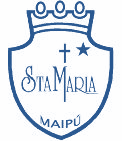  GUÍA DE RETROALIMENTACIÓN  N°14: MATEMÀTICA1° BÁSICOObserva y desarrolla la siguiente actividad. Cuenta las Unidades y Decenas y completa el 	con el número que corresponde. 	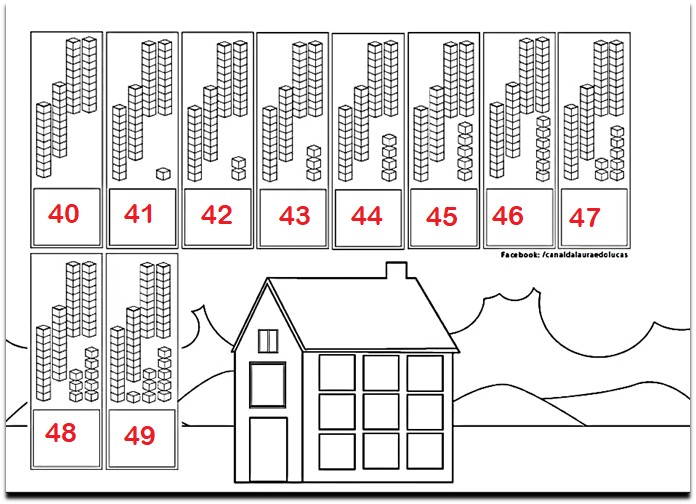 2.- Resuelve las siguientes adiciones y sustracciones.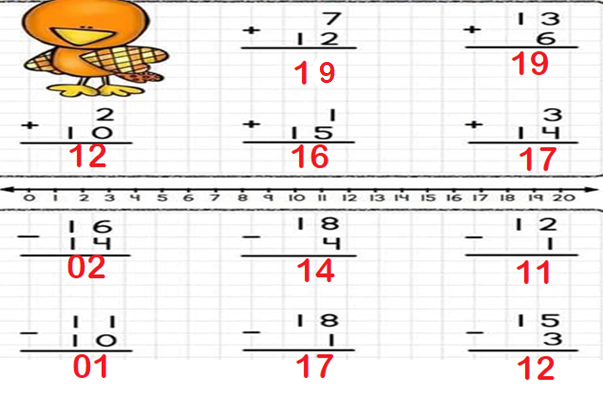 3.- Resuelve los siguientes problemas.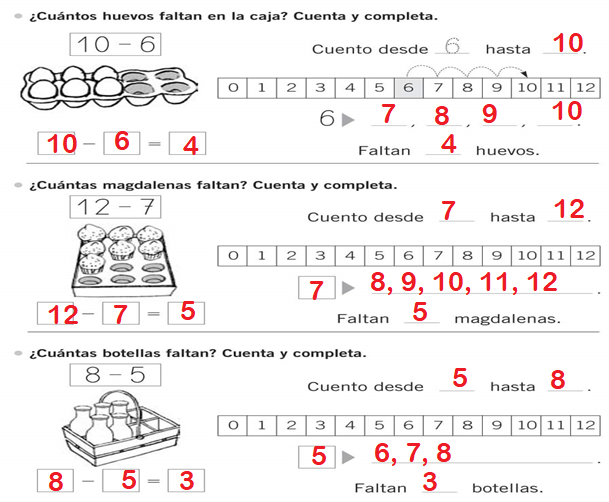 4.- Representa y escribe el número. 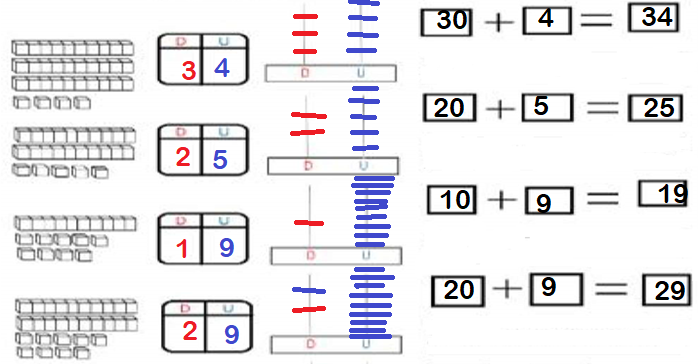 II.- Selección múltiple: Marca con una X la alternativa correcta, según indique el ejercicio.1.-  Cuenta y completa. ¿Cuál es el resultado final? 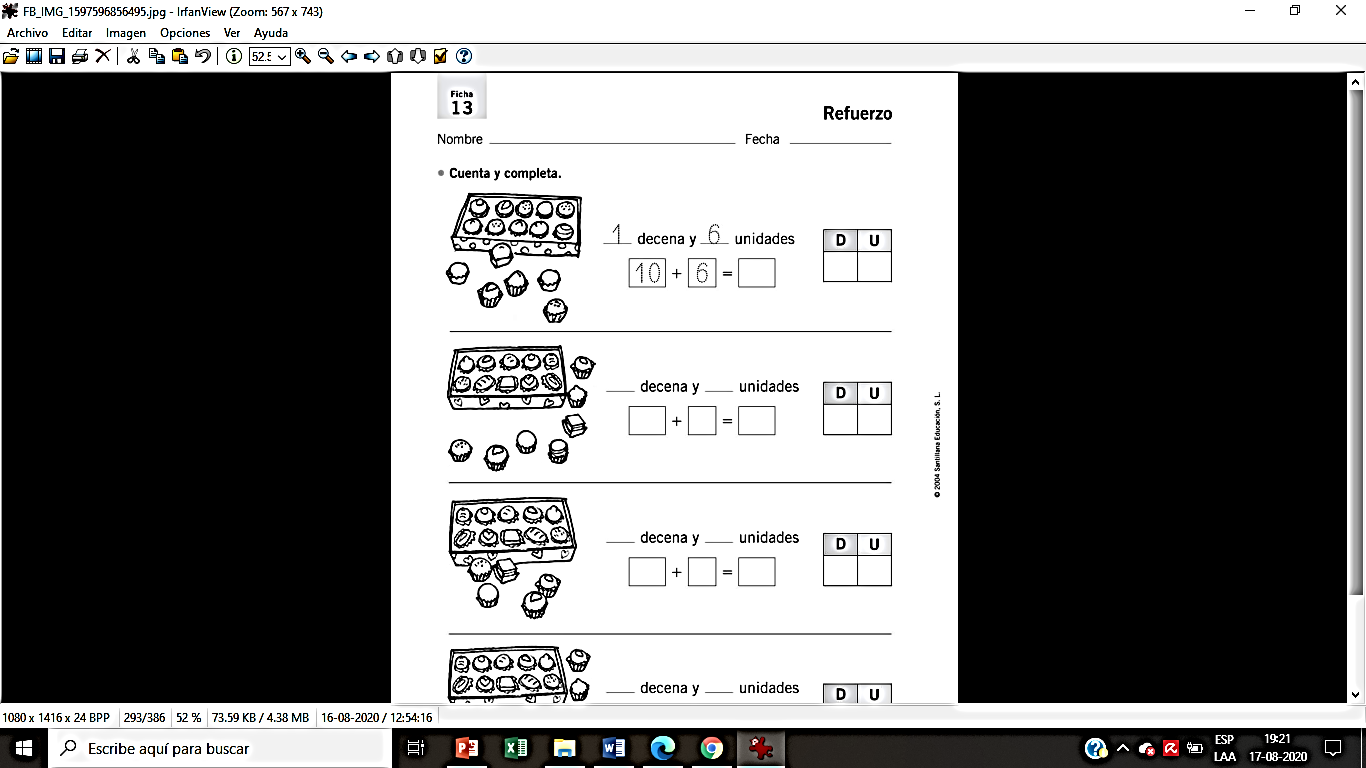 1810 162.- Observa el ejercicio y responde. ¿A qué cantidad corresponde la/las Unidad/es?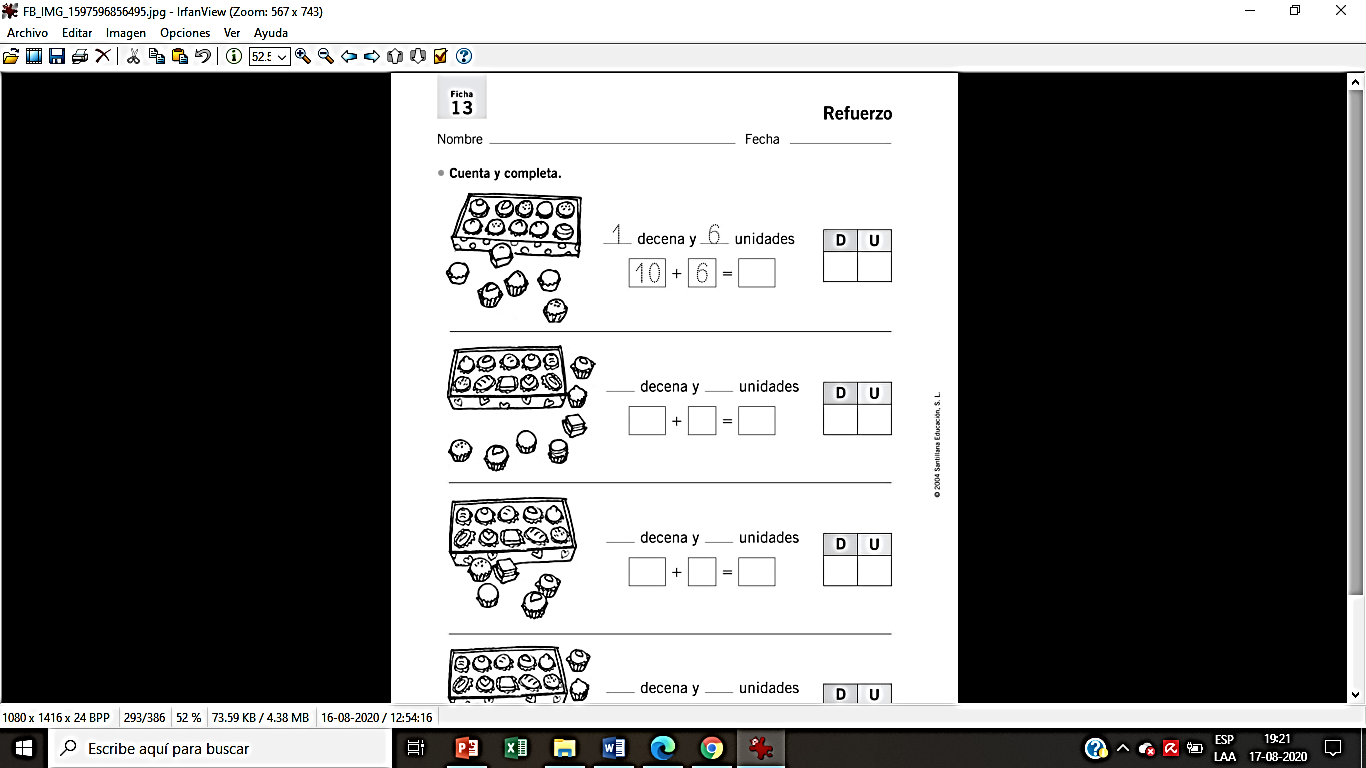 151053.- Observa y cuenta. ¿Cuántas DECENAS tiene este Abaco?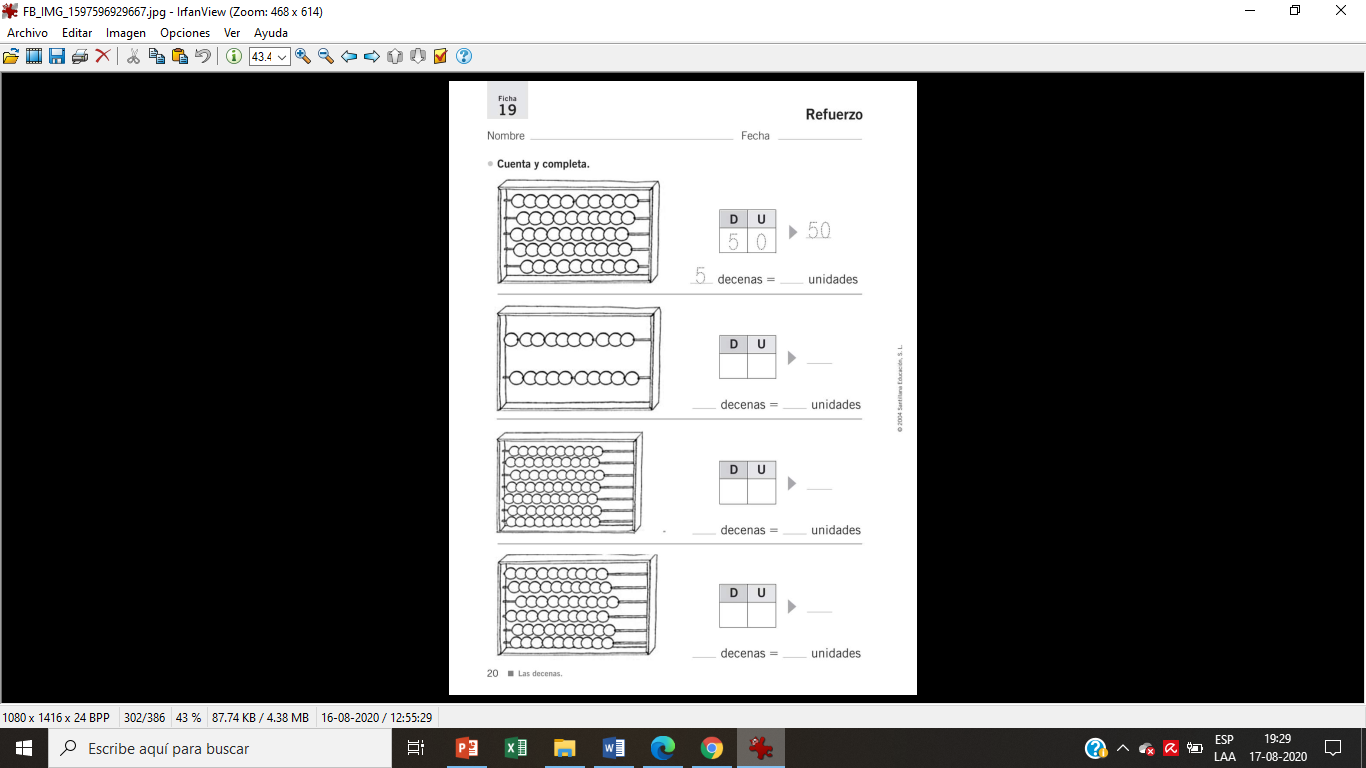 50504.- Habían 3 bandejas con 10 vasos cada una. Tomás trajo 1 bandeja más con la misma cantidad de vasos que las anteriores. ¿Cuántos vasos hay ahora?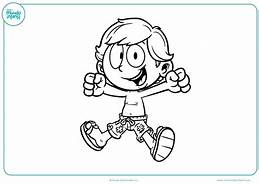 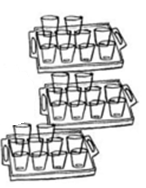 3040105.- ¿Cuál es el resultado final de esta adición? 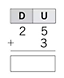 2528226.- ¿Cuál es el resultado final de esta sustracción? 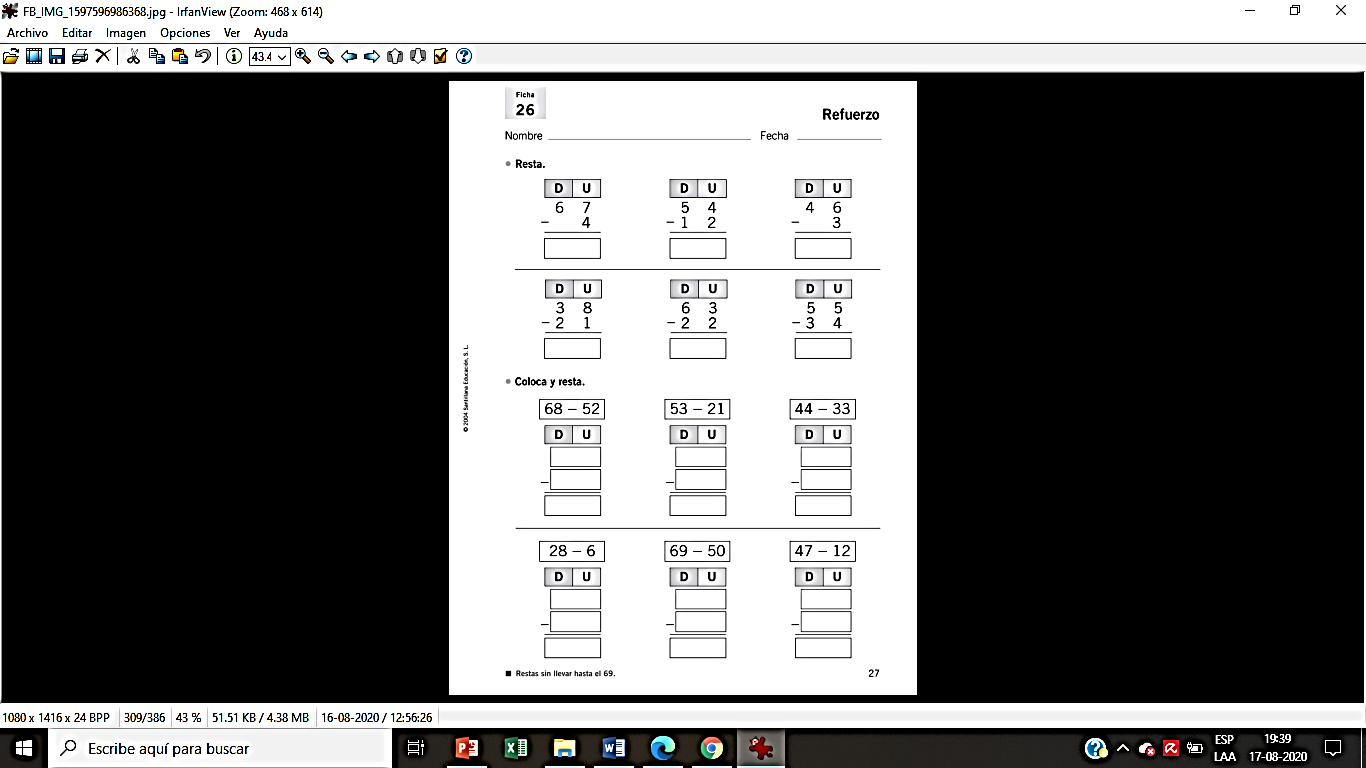 590 17OA: 09CONTENIDO: Sustracciones y resolución de problemas. 